покатушки. IV возрастная КАТЕГОРИЯУсловия состязанияЦель робота – за минимальное время проехать по линии 2 полных круга.Круг – робот полностью проезжает трассу и возвращается в место старта, пересекая при этом линию старта-финиша.Игровое полеРазмеры игрового поля 120 х 240 см.Поле представляет собой белое основание с черной линией траектории.Толщина черной линии 18-20 мм.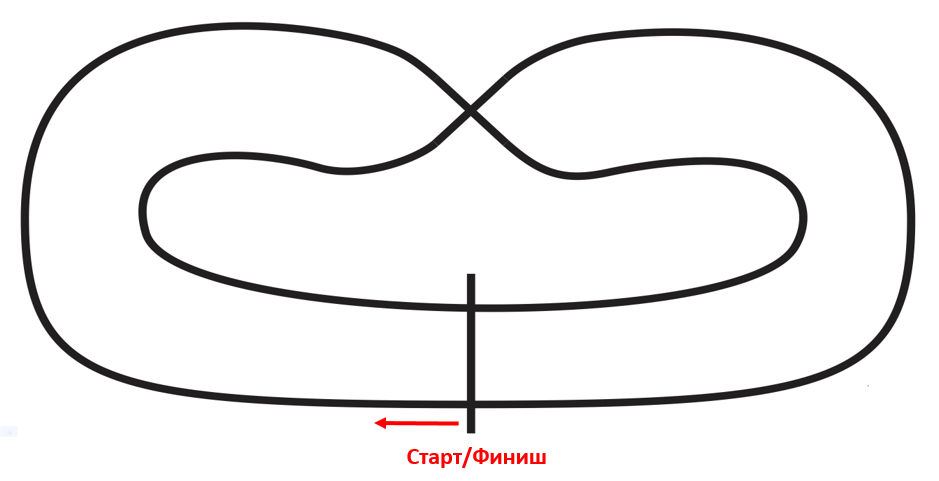 РоботМаксимальные размеры робота 20 х 20 х 20 см.Во время заезда робот не может изменять свои размеры.Робот должен иметь и автоматическое и ручное управление (со смартфона/планшета).Правила проведения состязанийСоревнования проводятся в два этапа – квалификация и финальные заезды. По результатам квалификации на основании времени заездов составляется рейтинг роботов. В финальные заезды проходят роботы, занявшие первые 4 места в квалификации. Финальные заезды проходят по круговой системе.В финальных заездах участвуют по 2 робота. Для победы в личной встрече необходимо победить в 2 заездах.В ходе заезда действует правило «перекресток проезжает первый». Робот, пришедший к перекрестку вторым, обязан пропустить первого, в случае столкновения – виновный считается проигравшим.В случае, когда невозможно определить виновника столкновения, судья вправе назначить переигровку, при этом роботы меняются дорожками.